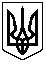                    108 СЕСІЯ ЩАСЛИВЦЕВСЬКОЇ СІЛЬСЬКОЇ РАДИ                                                 7 СКЛИКАННЯ       РІШЕННЯ 24.12.2019                                      № 1989с.ЩасливцевеПро роботу Постійної комісії Щасливцевської сільської ради з питань законності та державноїрегуляторної політики за 2019 рікЗаслухавши звіт голови Постійної комісії Щасливцевської сільської ради з питань законності та державної регуляторної політики Бекірова Р.Д. про роботу комісії за звітний період, керуючись ст.  26 Закону України  « Про місцеве самоврядування в Україні»,  сесія Щасливцевської сільської радиВИРІШИЛА:1. Затвердити  звіт голови Постійної  комісії Щасливцевської сільської ради з питань законності та державної регуляторної політики Бекірова Р.Д  за 2019 рік.2. Роботу Постійної комісії Щасливцевської сільської ради  з питань законності та державної регуляторної політики  за 2019 р. признати  задовільною.3. Контроль за виконанням рішення покласти на секретаря ради Пуляєву І.В Сільський голова                                                  В.О.   Плохушко    